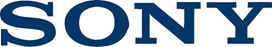 Pressemelding23. mars 2015Musikk overalt Nye, portable og trådløse høyttalere fra Sony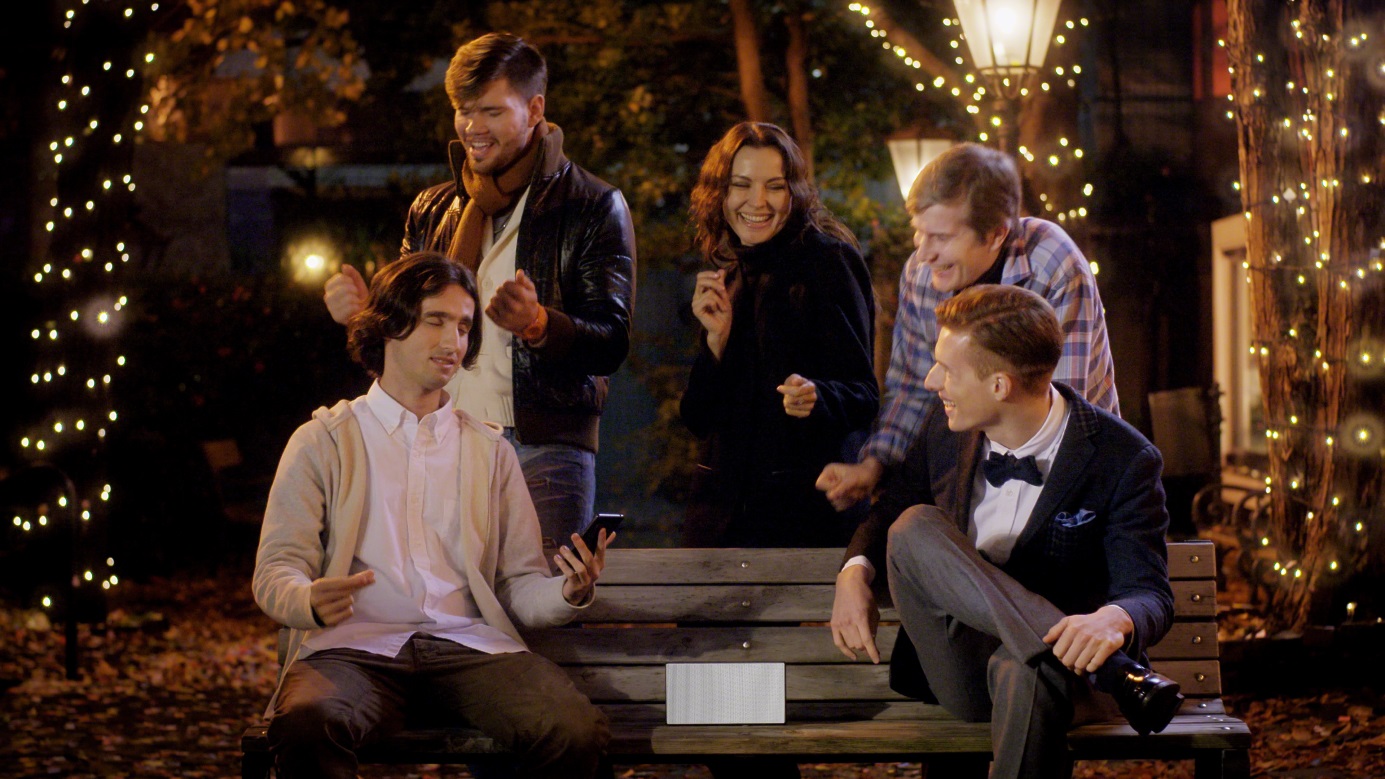 Sonys nye, portable og trådløse høyttalere gjør det enklere enn noen gang å høre på og dele musikk med utrolig kvalitetsrik lyd. Med sin kompakte utforming kombinerer de tre trådløse høyttalere (SRS-X11/SRS-X33/SRS-X55) kraftfull lyd med Bluetooth® og NFC som gir deg en umiddelbar tilkobling til din smarttelefon eller nettbrett for sømløs strømming av musikk. Samtidig som du lytter til dine favorittlåter, har du også mulighet til å besvare innkommende telefonsamtaler. Sony tar trådløs lytting opp et nivå med sin teknologi som gir deg fantastisk lydkvalitet via Bluetooth®. Både SRS-X33 og SRS-X55 er utstyrt med Sonys nye LDAC™-lydteknologi som gjør at overføringer fra Bluetooth® kan frakte opp til tre ganger mer data enn eksisterende trådløs teknologi – med høyere lydkvalitet som resultat. Sonys S-Master™, DSEE™ (Digital Sound Enhancement Engine) og ClearAudio+™-teknologi bidrar også til å heve lydkvaliteten gjennom forbedring av bass, klarhet og gjenoppretting for å levere rike og raffinerte toner.SRS-X11 – Fargerik kraftkarMed mål på 61mm x 61mm x 61mm er den kube-designede SRS-X11 den minste høyttaleren i serien. Til tross for en liten størrelse har SRS-X11 kraftig lyd på lager og kombinerer kraften av 10W med to passive radiatorer for god bass.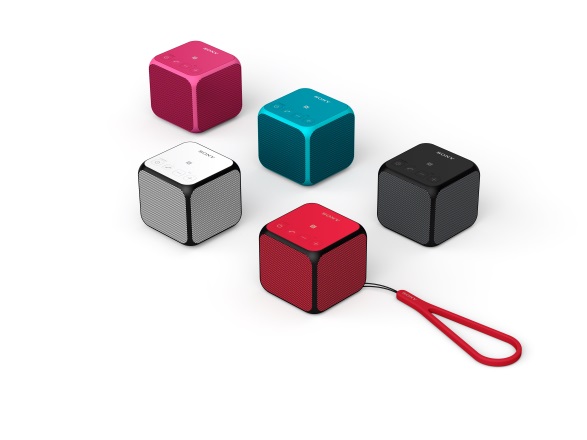 Har du lyst på dobbelt så mye lyd? Da kan du bruke funksjonen «Speaker Add» for å koble sammen to SRS-X11-enheter slik at du enten kan nyte dobbelt så god lyd i Double-modus, eller splitte lydsignalet slik at du kan få stereolyd i Stereo-modus. Med et innebygget, oppladbart batteri som varer i ca. 12 timer, kan du høre på din musikk helt trådløst hele dagen. SRS-X11 vil være tilgjengelig i fem ulike farger – svart, hvit, rosa, blå og rød – slik at du kan velge den som passer deg best. Høyttaleren kommer i tillegg med en silikon-stropp som gjør den enkel å bære med seg.SRS-X33 – Fantastisk lydkvalitet i flott designMed sine 185x60x59mm er SRS-X33 20 prosent mindre enn sin forgjenger samtidig som den beholder den fantastiske lydkvaliteten. Denne høyttaleren er perfekt for å høre på musikk i sommersolen, og med et oppladbart batteri som varer i 12 timer, kan du ligge i solen hele dagen uten å være redd for å gå tom for musikk.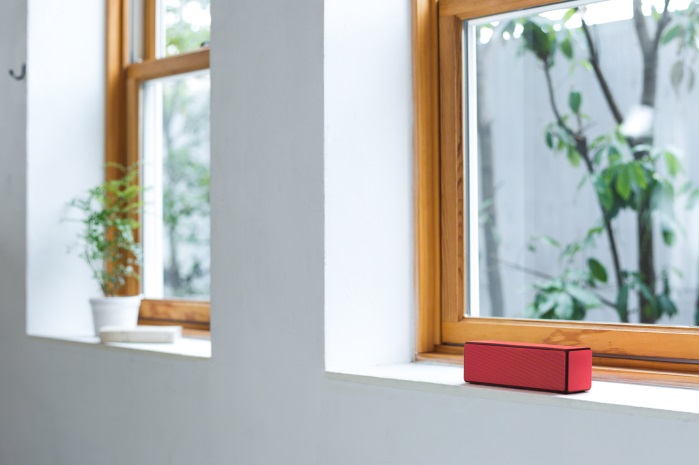 Med en total utgangseffekt på 20W, to-kanals høyttalersystem og doble passive radiatorer som muliggjør en dypere bassreproduksjon, kan du virkelige sette opp volumet uten å oppleve forvrengning.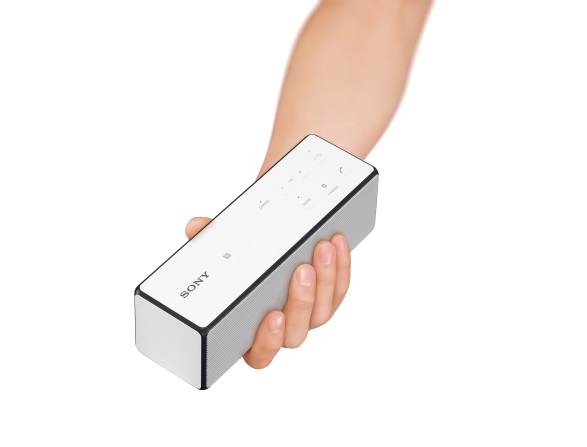 SRS-X33 vil være tilgjengelig i svart, hvit, rød og blå design.SRS-X55 – Høyttaleren for enhver situasjonDen stilrene SRS-X55 når nye nivåer når det kommer til lydkvalitet for en kompakt høyttaler. Høyttalerens 2.1-kanalssystem og doble passive radiatorer leverer utrolig utgangseffekt på 30W – mer enn nok til å få i gang festen.SRS-X55, som er utstyrt med et innebygget, oppladbart batteri med 10 timers levetid, har en elegant utforming som passer inn i ethvert interiør og enhver situasjon – enten du synger på kjøkkenet eller hører på musikk med venner.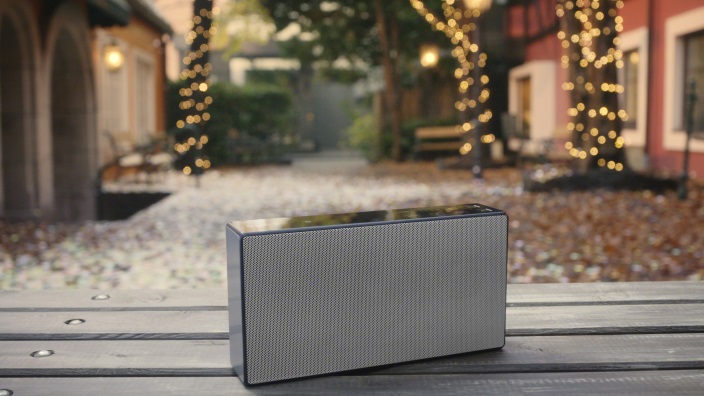 SRS-X55 kommer i fargene svart, hvit og rød.Pris og tilgjengelighetSRS-X11 vil være tilgjengelig fra april, mens SRS-X33 og SRS-X55 vil være tilgjengelig fra mai 2015. Høyttalerne vil ha følgende veiledende priser:NøkkelspesifikasjonerOm SonySony er en verdensledende produsent innenfor lyd, video, spill, kommunikasjons- og informasjonsteknologiske produkter for både forbrukere og profesjonelle. Med sin musikk-, bilde-, dataunderholdning- og online-virksomhet, er Sony unikt posisjonert til å være det ledende elektronikk- og underholdningsselskapet i verden. Sony registrerte en årlig omsetning på ca. 75 milliarder dollar for regnskapsåret som endte 31. mars 2014. For mer informasjon om Sony, vennligst besøk www.sony.netProduktPrisSRS-X11750 kronerSRS-X331 500 kronerSRS-X551 800 kronerModel nameSRS-X55SRS-X33SRS-X11Section of SpeakerSpeakersApprox. 38 mm diameter x 2/
Subwoofer: Approx. 58 mm diameter x1 Approx. 34 mm diameter x 2Approx. 45 mm diameter x 1Section of SpeakerFrequency range60-20,000Hz60-16,000Hz 150-20,000HzSection of AmplifierMaximum Output Power30W:
Full range: 5W x 2/ Subwoofer: 20W x 1(AC Adaptor)
20W:
Full range: 3W x 2/ Subwoofer: 14W x 1(Battery)20W:
Full range: 10W x 210W:
Full range: 10W x 1Section of BluetoothCommunication SystemBLUETOOTH Specification Version 3.0BLUETOOTH Specification Version 3.0BLUETOOTH Specification Version 3.0Section of BluetoothOutputBLUETOOTH Specification Power Class 2BLUETOOTH Specification Power Class 2BLUETOOTH Specification Power Class 2Section of BluetoothMaximum communication rangeLine of sight Approx. 10 mLine of sight Approx. 10 mLine of sight Approx. 10 mSection of BluetoothRadio frequency2.4 GHz band (2.4000 GHz – 2.4835 GHz)2.4 GHz band (2.4000 GHz – 2.4835 GHz)2.4 GHz band (2.4000 GHz – 2.4835 GHz)Section of BluetoothModulationFHSSFHSSFHSSSection of BluetoothCompatible BLUETOOTH ProfilesA2DP, AVRCP, HFP, HSPA2DP, AVRCP, HFP, HSPA2DP, AVRCP, HFP, HSPSection of BluetoothSupported codecSBC, AAC, LDACSBC, AAC, LDACSBCSection of BluetoothTransmission bandwidth20 Hz – 20,000 Hz (with 44.1 kHz sampling)20 Hz – 20,000 Hz (with 44.1 kHz sampling)20 Hz – 20,000 Hz (with 44.1 kHz sampling)ConnectionNFCYesYesYesConnectionInputs/OutputsAudio-in・DC IN(15V)/USB terminal (only for charging smartphone)Audio-in・Micro-USB terminal(for charging speaker itself)Audio-in/ Micro-USB terminal(for charging speaker itself)ConnectionBT Speaker Add FunctionNoNoYesSoundClearAudio+YesYesNoSoundDSEEDSEEDSEENoMicrophonetypeElectlet Condenser typeElectlet Condenser typeElectlet Condenser typeMicrophoneDirectionalityOmni directionalOmni directionalOmni directionalSection of Power
GeneralPowerAC/Built-in Lithium-ion BatteryAC(USB)/Built-in Lithium-ion BatteryDC/Built-in Lithium-ion BatterySection of Power
GeneralBattery Life(Bluetooth connection)Approx. 10HApprox. 12HApprox. 12HSection of Power
GeneralDimension(WHD)Approx. 221mmx118mmx51mmApprox. 185mmx60mmx59mmApprox. 61mmx61mmx61mmSection of Power
GeneralWeightApprox.1.2kgApprox. 730gApprox.215gSection of Power
GeneralSupplied Acc.AC adapter (1)Micro USB cable (1), USB AC adapter (1)Micro USB cable (1), Strap (1)